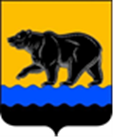 СЧЁТНАЯ ПАЛАТА ГОРОДА НЕФТЕЮГАНСКА16 мкрн., д. 23, помещение № 97, г. Нефтеюганск, Ханты-Мансийский автономный округ - Югра(Тюменская область), 628310, телефон: 20-30-54, факс: 20-30-63 е-mail: sp-ugansk@mail.ru______________________________________________________________________________________ЗАКЛЮЧЕНИЕ на проект постановления администрации города Нефтеюганска «Об утверждении Порядка предоставления дополнительной меры социальной поддержки» Счётная палата в соответствии с пунктом 7 части 2 статьи 9 Федерального закона от 07.02.2011 № 6-ФЗ «Об общих принципах организации и деятельности контрольно-счётных органов субъектов Российской Федерации и муниципальных образований» проводит экспертизу проектов муниципальных правовых актов в части, касающейся расходных обязательств муниципального образования, экспертизу проектов муниципальных правовых актов, приводящих к изменению доходов местного бюджета.В целях проведения экспертизы представлен проект постановления администрации города Нефтеюганска «Об утверждении Порядка предоставления дополнительной меры социальной поддержки» (далее – Проект).В соответствии с пунктом 1.1 части 1 статьи 19 Устава города Нефтеюганска к полномочиям Думы города относится установление за счёт местного бюджета дополнительных мер социальной поддержки и социальной помощи для отдельных категорий граждан.Решением Думы города Нефтеюганска от 15.02.2023 № 290-VII 
«О дополнительной мере социальной поддержки за счёт средств бюджета города Нефтеюганска» (далее – Решение Думы) установлена за счёт средств бюджета города Нефтеюганска дополнительная мера социальной поддержки в виде единовременной выплаты в размере 250 000 (двести пятьдесят тысяч) рублей одному из членов семьи (супруге (супругу), детям, родителям), проживающему в городе Нефтеюганске, военнослужащих Вооруженных сил Российской Федерации, граждан, являющихся военнослужащими и сотрудниками федеральных органов исполнительной власти и федеральных государственных органов, в которых федеральным законом предусмотрена военная служба, сотрудниками органов внутренних дел Российской Федерации, граждан, изъявивших добровольное желание принять участие в специальной военной операции, граждан военных объединений и организаций, принимающих участие и задействованных в проведении специальной военной операции, граждан, призванных на военную службу по мобилизации в Вооруженные силы Российской Федерации, принимавших участие в специальной военной операции на территориях Донецкой Народной Республики, Луганской Народной Республики, Херсонской и Запорожской областей Российской Федерации и Украины, в случае гибели (смерти) указанных граждан в ходе ее проведения.По результатам экспертизы замечания к Проекту отсутствуют.Председатель   			   		                                          С.А. ГичкинаИсполнитель:инспектор инспекторского отдела № 2Счётной палаты города НефтеюганскаБатаева Лариса НиколаевнаТел. 8 (3463) 20-39-48Исх. от 22.02.2023 № СП-80-3 